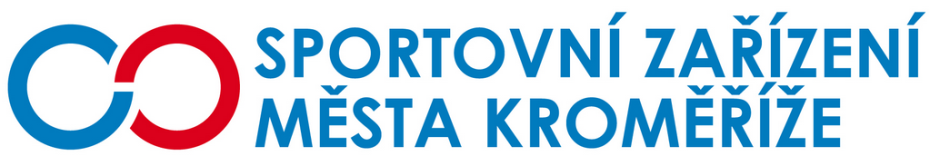 Objednatel							ZhotovitelSportovní zařízení města Kroměříž			HELM s.r.o.příspěvková organizace					Kojetínská 3881Obvodová 3965						767 01 KroměřížIČ: 21551430							IČ: 26240769DIČ: CZ21551430						DIČ: CZ26240769číslo účtu: 
kód banky: 
název banky: Uni Credit BankObjednávka Dobrý den,objednávám u Vás opravu elektroinstalace.Místem určení je fotbalový stadion příspěvkové organizace SZMK.Žádáme o vystavení faktury, kterou po přijetí proplatíme převodem z účtu. Dále žádáme o potvrzení objednávky telefonicky.V Kroměříži 9.8.2019S pozdravempověřený řízením SZMKSportovní zařízení města Kroměříže, příspěvková organizace